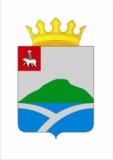 ДУМАУИНСКОГО  МУНИЦИПАЛЬНОГО ОКРУГА ПЕРМСКОГО КРАЯРЕШЕНИЕВ соответствии с частью 4 статьи 86 Бюджетного кодекса Российской Федерации, частью 2 статьи 53 Федерального закона от 06.10.2003 N 131-ФЗ «Об общих принципах организации местного самоуправления в Российской Федерации», статьей 7 Закона Пермского края от 10.05.2011 N 767-ПК «О гарантиях осуществления полномочий депутата, члена выборного органа местного самоуправления, выборного должностного лица местного самоуправления в Пермском крае», Дума Уинского муниципального округа Пермского края РЕШАЕТ:1. Утвердить прилагаемое Положение об оплате труда главы муниципального округа – главы администрации Уинского муниципального округа Пермского края.2. Считать утратившими силу решения Земского Собрания Уинского муниципального района:от 20.11.2015 № 107 «Об утверждении Положения об оплате труда выборных должностных лиц Уинского муниципального района, осуществляющих свои полномочия на постоянной основе»;от 24.11.2016 № 163 «О внесении изменений и дополнений в Положение об оплате труда выборных должностных лиц Уинского муниципального района, осуществляющих свои полномочия на постоянной основе»;от 20.06.2019 № 437 «О внесении изменений в Положение об оплате труда выборных должностных лиц Уинского муниципального района, осуществляющих свои полномочия на постоянной основе».3. Настоящее решение вступает в силу с момента  опубликования в печатном средстве массовой информации газете «Родник-1» и распространяется на правоотношения, возникшие с 24.01.2020.ПОЛОЖЕНИЕОБ ОПЛАТЕ ТРУДА ГЛАВЫ МУНИЦИПАЛЬНОГО ОКРУГА – ГЛАВЫ АДМИНИСТРАЦИИ УИНСКОГОМУНИЦИПАЛЬНОГО ОКРУГА ПЕРМСКОГО КРАЯ1. Настоящее Положение разработано в соответствии с частью 4 статьи 86 Бюджетного кодекса Российской Федерации, частью 2 статьи 53 Федерального закона от 06.10.2003 N 131-ФЗ «Об общих принципах организации местного самоуправления в Российской Федерации», статьей 7 Закона Пермского края от 10.05.2011 N 767-ПК «О гарантиях осуществления полномочий депутата, члена выборного органа местного самоуправления, выборного должностного лица местного самоуправления в Пермском крае».2. Положение устанавливает размер и условия оплаты труда главы муниципального округа – главы администрации Уинского муниципального округа Пермского края (далее – глава муниципального округа). 3. Оплата труда главы муниципального округа производится в виде ежемесячного денежного вознаграждения, устанавливаемого в фиксированной сумме, и иных установленных законодательством выплат. 4. К иным дополнительным выплатам относятся: ежемесячная процентная надбавка к должностному окладу за работу со сведениями, составляющими государственную тайну, устанавливаемая в соответствии с федеральным законодательством; единовременная выплата к отпуску, выплачиваемая один раз в год в размере  ежемесячного денежного вознаграждения. 5. Главе муниципального округа производятся иные выплаты, установленные законами и иными нормативными правовыми актами Пермского края. 6. Ежемесячное денежное вознаграждение главе муниципального округа  устанавливается в 26,4-кратном размере к размеру минимального должностного оклада муниципального служащего органов местного самоуправления Уинского муниципального округа по младшей должности муниципальной службы.7. Для определения размера установленной законодательством ежемесячной процентной надбавки к должностному окладу за работу со сведениями, составляющими государственную тайну, пенсии за выслугу лет главе муниципального округа, размер должностного оклада  устанавливается равным 1/4 размера ежемесячного денежного вознаграждения. 8. В соответствии с федеральным законодательством к денежному вознаграждению устанавливается районный коэффициент. 9. При формировании фонда оплаты труда главы муниципального округа сверх суммы средств, направляемой для выплаты ежемесячного денежного вознаграждения, предусматриваются средства на осуществление иных дополнительных выплат, устанавливаемых настоящим Положением. Фонд оплаты труда главы муниципального округа формируется с учетом средств на выплату районного коэффициента. 10. Размер ежемесячного денежного вознаграждения главы муниципального округа увеличивается при индексации окладов муниципальных служащих Уинского муниципального округа в размере и сроки, установленные решением о бюджете Уинского муниципального округа на очередной финансовый год и плановый период. 11. Денежное вознаграждение и иные выплаты главе муниципального округа выплачиваются за счет средств бюджета Уинского муниципального округа.12. На главу муниципального округа, осуществляющего свои полномочия на постоянной основе, распространяются гарантии трудовых прав, установленные трудовым законодательством.30.01.2020№62Об утверждении Положения об оплате труда главы муниципального округа -главы     администрации       Уинского муниципального    округа  Пермского краяОб утверждении Положения об оплате труда главы муниципального округа -главы     администрации       Уинского муниципального    округа  Пермского краяПринято Думой Уинского муниципального округа 30 января 2020 годаПринято Думой Уинского муниципального округа 30 января 2020 годаПредседатель Думы Уинского муниципального округа М.И. БыкаризГлава муниципального округа - глава администрации Уинского муниципального округа А.Н. Зелёнкин                                                                            Приложение к решению Думы Уинского муниципального округа Пермского краяот 30.01.2020 № 62